OBCHODNÍ AKADEMIE A ST
ŘEDNÍ ODBORNÁ ŠKOLA LOGISTICKÁ, 
OPAVA, PŘÍSPĚVKOVÁ ORGANIZACE 
HANY KVAPILOVÉ 20 - PSČ 746 01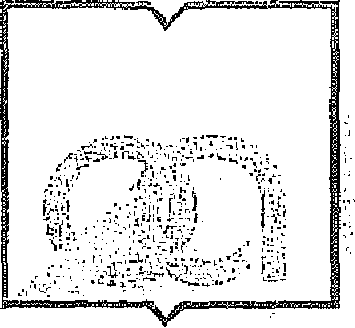 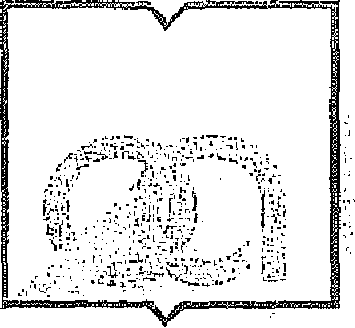 VÁŠ DOPIS ZNAČK`ť ZE DNE	NADE ZNAČKA	VYŘIZUJE! LINKA	OPAVAp. Valentová	2017-12-01ObjednávkaObjednáváme u Vás zboží na základě cenové nabídky č. 2017180, která je přílohou této objednávky.Částka dle cenové nabídky činí Kč 122 505,00 bez DPH.Závěrečné ujednaní:Smluvní strany se dohodly, že pokud se na tuto smlouvu vztahuje povinnost uveřejnění v registru smluv ve smyslu zákona č. 340/2015 Sb., o zvláštních podmínkách účinností některých smluv, uveřejňování těchto smluv a o registru smluv (zákon o registru smluv), provede uveřejnění v souladu se zákonem Obchodní akademie a Střední odborná škola logistická, Opava, příspěvková organizace.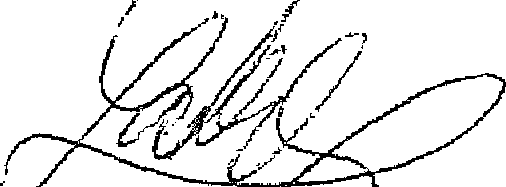 7era L Lrch správce rzpočtuVybavení škol s.r.o. Jaselská 2942/31 746 01 Opava